Osnovna škola „Vladimir Nazor“ Slavonski Brod             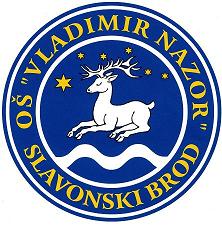 Franje Marinića 9   	              POZIVAMO   Vasna književno-zabavni kviz o liku i djelu našeg zavičajnog pjesnikaDragutina Tadijanovića:		„SJEĆANJE NA TADIJU“.Kviz će se održati 9. studenog 2015. godine u Osnovnoj školi „Vladimir Nazor“  s početkom u 17.h. Sudjeluju: Osnovna škola „Antun Mihanović“, Osnovna škola „Ivan Goran Kovačić“, Osnovna škola „Ivana Brlić-Mažuranić“, Osnovna škola „Dragutin Tadijanović“ i Osnovna škola „Vladimir Nazor“.Veselimo se zajedničkom druženju!                                                                           Organizacijski odbor